        ΕΛΛΗΝΙΚΗ ΔΗΜΟΚΡΑΤΙΑΠΕΡΙΦΕΡΕΙΑ ΚΕΝΤΡΙΚΗΣ ΜΑΚΕΔΟΝΙΑΣ              Π.Ε. ΗΜΑΘΙΑΣ 				ΔΗΜΟΣ ΗΡΩΙΚΗΣ ΠΟΛΕΩΣ  ΝΑΟΥΣΑΣ	ΑΠΟΣΠΑΣΜΑΑΠΟΣΠΑΣΜΑΑπό το Πρακτικό της αριθμ. 14ης - 10/04/2023    Δημόσιας ΤακτικήςΣυνεδρίασης της Οικονομικής Επιτροπής του Δήμου Η.Π. ΝάουσαςΑριθμός  Απόφασης   116/2023ΘΕΜΑ: «Έγκριση αποτελεσμάτων εκτέλεσης του Προϋπολογισμού έτους 2022 – Δωδεκαμηνιαία έκθεση (1/1/2022-31/12/2022) – εισήγηση στο Δημοτικό Συμβούλιο».Στη Νάουσα  και στο Δημοτικό Κατάστημα, σήμερα στις 10 Απριλίου    του έτους 2023,  ημέρα της εβδομάδας  Δευτέρα     και ώρα 13:00  συνήλθε σε   δημόσια τακτική Συνεδρίαση η Οικονομική Επιτροπή, ύστερα από τη με αρ. πρωτ. 8836/6-4-2023 έγγραφη πρόσκληση της Προέδρου, που δόθηκε στον κάθε σύμβουλο σύμφωνα με τις διατάξεις του άρθρου 75 του Ν.3852/2010 (ΦΕΚ Α' 87) «Νέα Αρχιτεκτονική της Αυτοδιοίκησης και της Αποκεντρωμένης Διοίκησης – Πρόγραμμα Καλλικράτης», όπως αντικαταστάθηκε από το άρθρο 77 του Ν. 4555/18 και ισχύει σήμερα .Αφού διαπιστώθηκε ότι υπάρχει νόμιμη απαρτία (άρθρο 75 του Ν.3852/10), δεδομένου ότι σε σύνολο εννέα (9) μελών ήταν παρόντα (δια ζώσης) τα πέντε   (5)  μέλη:	                 ΠΑΡΟΝΤΕΣ				                     	ΑΠΟΝΤΕΣ1)	Μπαλτατζίδου Θεοδώρα  (Πρόεδρος)                1) Βαλσαμίδης Σταύρος                                                                         2)         Τσέλιος Σταύρος                                                2) Δολδούρης Θεόδωρος3)	Λακηνάνος Αγγελάκης                                        3)Καραγιαννίδης Αντώνιος4)	Θανασούλης Δημήτριος                                      4)Αδαμίδης Παύλος 5)	Τασιώνας ΓεώργιοςΟι οποίοι δεν προσήλθαν αν και νόμιμα προσκλήθηκανΣτη συνεδρίαση ήταν παρούσα και η Ανθοπούλου Μυρούλα, υπάλληλος του Δήμου, για την τήρηση των   πρακτικών. Η Πρόεδρος   κήρυξε την έναρξη της συνεδρίασης και εισηγούμενη το 20ο  θέμα της    ημερήσιας διάταξης για την:  «Έγκριση αποτελεσμάτων εκτέλεσης του Προϋπολογισμού έτους 2022 – Δωδεκαμηνιαία έκθεση (1/1/2022-31/12/2022 – εισήγηση στο Δημοτικό Συμβούλιο»,  ανέφερε την από 6-04-2023  εισήγηση του γραφείου προϋπολογισμού του Οικονομικού Τμήματος, της Δ/νσης Οικονομικών Υπηρεσιών, η οποία  έχει ως εξής:ΕΙΣΗΓΗΣΗ ΟΙΚΟΝΟΜΙΚΟΥ ΤΜΗΜΑΤΟΣ ΓΙΑ ΤΑ ΑΠΟΤΕΛΕΣΜΑΤΑ ΕΚΤΕΛΕΣΗΣ ΤΟΥ ΠΡΟΫΠΟΛΟΓΙΣΜΟΥ 2022 - ΔΩΔΕΚΑΜΗΝΙΑΙΑ ΕΚΘΕΣΗ (1/1/22-31/12/22) Σύμφωνα με τα οριζόμενα : 	Στο άρθρο 72 παράγραφος 1 του Ν. 3852/2010 ( ΦΕΚ 87/Τ.Α77.7.2010 )« Νέα Αρχιτεκτονική της Αυτοδιοίκησης και της Αποκεντρωμένης Διοίκησης- ΠρόγραμμαΚαλλικράτης » :1. Η οικονομική επιτροπή είναι όργανο παρακολούθησης και ελέγχου της οικονομικής λειτουργίας του δήμου. Ειδικότερα έχει τις ακόλουθες αρμοδιότητες :α ) συντάσσει τον προϋπολογισμό του δήμουβ ) ελέγχει την υλοποίηση του προϋπολογισμού και υποβάλλει ανά τρίμηνο έκθεση προς το δημοτικό συμβούλιο, στην οποία παρουσιάζεται η κατάσταση των εσόδων και εξόδων του δήμου. Η έκθεση αυτή στην οποία καταχωρούνται και τυχόν παρατηρήσεις της μειοψηφίας,δημοσιεύονται υποχρεωτικά στην ιστοσελίδα του δήμου....................Στο άρθρο 175 παράγραφος 2 του Ν. 3463 ( ΦΕΚ 114/Τ.Α78.6.2006 ) « Κύρωση του Κώδικα Δήμων και Κοινοτήτων »  :2. Με προεδρικό διάταγμα, που εκδίδεται ύστερα από πρόταση των Υπουργών Εσωτερικών, Δημόσιας Διοίκησης και Αποκέντρωσης και Οικονομίας και Οικονομικών, ρυθμίζονται θέματα σχετικά με την κατάρτιση και την τροποποίηση του προϋπολογισμού, τον τρόπο διάθεσης των πιστώσεων, την ανάληψη υποχρεώσεων, την εκκαθάριση των δαπανών, την έκδοση των χρηματικών ενταλμάτων ή άλλων τίτλων πληρωμής και τον έλεγχο που ασκείται σε αυτά, την πληρωμή των δαπανών, τη βεβαίωση και την είσπραξη των εσόδων, τη λειτουργία της ταμειακής υπηρεσίας, τον καθορισμό των υπολόγων και την ευθύνη αυτών, καθώς και των άλλων προσώπων που ασκούν διαχειριστικά καθήκοντα, τη λογοδοσία, τα προς δημοσίευση στοιχεία του προϋπολογισμού και του απολογισμού και γενικά την οικονομική διοίκηση και το λογιστικό των Δήμων και των Κοινοτήτων.............................Στην Κ.Υ.Α. 7028/2004 ( ΦΕΚ 253/Τ.Β79.2.2004 ) « Καθορισμός του τύπου του προϋπολογισμού των δήμων και κοινοτήτων » όπως αυτή τροποποιήθηκε με τις υπ΄αρίθμ. 64871/07(Β΄ 2253), 70560/2009 (Β΄2394), 50698/2011 (Β΄2832), 47490/2012 (Β΄3390), 30842 (Β΄1896) και 29530/29-7-14 (Β΄2059) την Κ.Υ.Α 30842/31-07-13 - (ΑΔΑ ΒΛΩ7Ν-Ζ34),την Κ.Υ.Α.23976/26-07-16 (ΦΕΚ/2311 Β),την Κ.Υ.Α.55095/29-07-19 (ΦΕΚ/3054 Β) και την ΚΥΑ 55040/26.07.2021 (ΦΕΚ τεύχος Β΄ 3291)  «Παροχή οδηγιών για την κατάρτιση του προϋπολογισμού των δήμων, οικονομικού έτους 2022 –μερική τροποποίηση της υπ’ αριθμ. 7028/2004 (Β΄ 253) απόφασης.» Στην  με  αριθμ.   οικ.   40038/2011   απόφαση   του   υπουργού   Εσωτερικών  (   ΦΕΚ 2007/Τ.Β Β9.9.2011 ) « Καθορισμός των στοιχείων τα οποία περιλαμβάνονται στην έκθεση αποτελεσμάτων εκτέλεσης του προϋπολογισμού των Δήμων και Περιφερειών »  :1. Καθορίζουμε τα στοιχεία που περιλαμβάνονται στην τριμηνιαία έκθεση, ως προς τα αποτελέσματα εκτέλεσης του προϋπολογισμού, που υποβάλλεται στο δημοτικό ή περιφερειακό συμβούλιο από την οικονομική επιτροπή, μετά από εισήγηση του υπευθύνου οικονομικών υπηρεσιών του οικείου Δήμου ή της οικείας περιφέρειας, αντίστοιχα.2. Η τριμηνιαία έκθεση των αποτελεσμάτων εκτέλεσης του προϋπολογισμού των δήμων, συντάσσεται σύμφωνα με τα Υποδείγματα 1 έως και 3, που επισυνάπτονται στην παρούσα απόφαση και αποτελούν αναπόσπαστο μέρος αυτής.........Στο άρθρο 39 του νόμου 4257/14 :Η παρ. 9 του άρθρου 266 του ν. 3852/2010, όπως τροποποιήθηκε με την παρ. 4 του άρθρου 43 του ν. 3979/ 2011, αντικαθίσταται ως εξής:«9. Η οικονομική επιτροπή, έπειτα από εισήγηση του υπευθύνου των οικονομικών υπηρεσιών του οικείου Δήμου, μετά τη λήξη κάθε τριμήνου υποβάλλει στο δημοτικό συμβούλιο έκθεση για τα αποτελέσματα εκτέλεσης του προϋπολογισμού, κατά το χρονικό διάστημα από την αρχή του οικονομικού έτους έως το τέλος του συγκεκριμένου τριμήνου. Στην έκθεση διατυπώνονται και οι τυχόν παρατηρήσεις της μειοψηφίας και επισυνάπτεται σε αυτή η εισήγηση του υπευθύνου οικονομικών υπηρεσιών, καθώς και η έκθεση του προηγούμενου τριμήνου. Η έκθεση μετά των συνημμένων της υποβάλλεται στο δημοτικό συμβούλιο εντός προθεσμίας τριάντα (30) ημερών από τη λήξη κάθε τριμήνου.Εάν, με την ανωτέρω έκθεση του δεύτερου και τρίτου τριμήνου κάθε οικονομικού έτους, διαπιστωθεί από την οικονομική επιτροπή, σύμφωνα με την πορεία και την εκτίμηση είσπραξης των εσόδων, ότι στον προϋπολογισμό έχουν εγγραφεί υπερεκτιμημένα έσοδα ή έσοδα που εκτιμάται ότι δεν θα εισπραχθούν έως το τέλος της χρήσης, το δημοτικό συμβούλιο προβαίνει υποχρεωτικά σε αναμόρφωση αυτού, με απόφασή του που λαμβάνεται εντός προθεσμίας δεκαπέντε (15) ημερών από την υποβολή σε αυτό της έκθεσης από την οικονομική επιτροπή, μειώνοντας τα παραπάνω έσοδα, σύμφωνα με την εισήγησή της και αντιστοίχως το σκέλος των δαπανών, ώστε να μην καταστεί σε καμία περίπτωση ελλειμματικός ο προϋπολογισμός.Σε περιπτώσεις όπου από την έκθεση προκύπτει ότι δεν απαιτείται αναμόρφωση του προϋπολογισμού, αυτό διαπιστώνεται από το δημοτικό συμβούλιο με απόφασή του που λαμβάνεται εντός της ίδιας προθεσμίας, δυνάμενο αυτό να προβεί σε αναμόρφωσή του για τους λόγους που αναφέρονται στο προηγούμενο εδάφιο.Οι ανωτέρω αποφάσεις υποβάλλονται στον Ελεγκτή Νομιμότητας για έλεγχο. Η έκθεση, μετά των συνημμένων της και η απόφαση του δημοτικού συμβουλίου αναρτώνται στην ιστοσελίδα του οικείου Δήμου και στο διαδίκτυο, σύμφωνα με τα οριζόμενα στο ν. 3861/2010 («Πρόγραμμα Διαύγεια»), γνωστοποιούμενοι οι σχετικοί αριθμοί διαδικτυακής ανάρτησης (ΑΔΑ) στον Ελεγκτή Νομιμότητας και στην οικεία υπηρεσία Επιτρόπου για την εφαρμογή των διατάξεων του άρθρου 277 του ν. 3852/2010.Τα στοιχεία που πρέπει να περιλαμβάνονται στην έκθεση ή και να τη συνοδεύουν, καθώς και κάθε άλλο θέμα για την εφαρμογή της παραγράφου αυτής καθορίζονται με απόφαση του Υπουργού Εσωτερικών.»Στην εγκύκλιο 27161/4-7-14 του Υπουργείου Εσωτερικών  :Σύμφωνα με τις διατάξεις των παρ. 9 του άρθρου 266 και 10 του άρθρου 268 του ν. 3852/2010, όπως αντικαταστάθηκαν με τα άρθρα 39 και 40 του ν. 4257/2014 αντίστοιχα, η οικονομική επιτροπή έκαστου δήμου/περιφέρειας, μετά τη λήξη κάθε τριμήνου και εντός προθεσμίας τριάντα (30) ημερών έπειτα από εισήγηση του προϊστάμενου των οικονομικών υπηρεσιών υποβάλλει στο δημοτικό/περιφερειακό συμβούλιο έκθεση για τα αποτελέσματα εκτέλεσης του προϋπολογισμού, κατά το χρονικό διάστημα από την αρχή του οικονομικού έτους έως το τέλος του συγκεκριμένου τριμήνου. Στην έκθεση διατυπώνονται και οι τυχόν παρατηρήσεις της μειοψηφίας και επισυνάπτεται σε αυτήν η εισήγηση του προϊστάμενου οικονομικών υπηρεσιών καθώς και η έκθεση του προηγούμενου τριμήνου.Εάν, με την ανωτέρω έκθεση του δεύτερου και τρίτου τριμήνου κάθε οικονομικού έτους, διαπιστωθεί από την οικονομική επιτροπή ότι στον προϋπολογισμό έχουν εγγραφεί υπερκτιμημένα έσοδα ή έσοδα που εκτιμάται ότι δεν θα εισπραχθούν έως το τέλος της χρήσης, το δημοτικό/περιφερειακό συμβούλιο προβαίνει υποχρεωτικά σε κατάλληλη αναμόρφωση αυτού, με απόφασή του που λαμβάνεται εντός δεκαπέντε (15) ημερών από την υποβολή σε αυτό της έκθεσης από την οικονομική επιτροπή, ώστε να μην καταστεί σε καμία περίπτωση ελλειμματικός ο προϋπολογισμός.Στις περιπτώσεις όπου από την έκθεση προκύπτει ότι δεν απαιτείται αναμόρφωση του προϋπολογισμού, αυτό διαπιστώνεται από το δημοτικό/περιφερειακό συμβούλιο, με απόφασή του που λαμβάνεται εντός της ίδιας προθεσμίας. Παρέχεται δε η δυνατότητα στο οικείο συμβούλιο να προβεί σε αναμόρφωση του προϋπολογισμού για τους λόγους που αναφέρονται στο προηγούμενο εδάφιο, ανεξάρτητα από τις διαπιστώσεις που περιλαμβάνει η έκθεση.Με τις προαναφερόμενες διατάξεις τίθενται συγκεκριμένες προθεσμίες για τις ενέργειες στις οποίες οφείλουν να προβούν τα οριζόμενα όργανα των δήμων και περιφερειών, για τη σύνταξη και υποβολή της εν λόγω έκθεσης και την αναμόρφωση ή μη του προϋπολογισμού, ώστε να υπηρετείται ο καθαυτός σκοπός του νόμου.Υπενθυμίζουμε ότι τα στοιχεία τα οποία περιλαμβάνονται στην έκθεση αποτελεσμάτων εκτέλεσης του προϋπολογισμού των δήμων και περιφερειών καθορίζονται με την υπ’ αριθμ. 40038/2011 (ΑΔΑ: 4Α89Ν-7ΤΞ) απόφαση του Υπουργού Εσωτερικών. Με το αρ. πρωτ. 9266/12-1-2022 έγγραφο της Αποκεντρωμένης Διοίκησης Μακεδονίας – Θράκης εγκρίθηκε η υπ.αριθμ. 190/2021 απόφαση του Δημοτικού Συμβουλίου «Έγκριση ή μη Προϋπολογισμού και Ολοκληρωμένου Πλαισίου Δράσης (Ο.Π.Δ.) έτους 2022»Παραθέτουμε οικονομικά στοιχεία για την πορεία εκτέλεσης του Προϋπολογισμού 2022 κατά το δωδεκάμηνο από 1/1/2022 έως και 31/12/2022.Ο παραπάνω πίνακας περιλαμβάνει όλα τα ίδια έσοδα (ομάδα Ι : 01,02,03,04,05,07,11,14,15,16,21,22), τα έσοδα από επιχορηγήσεις για λειτουργικές δαπάνες (06.) και τις επιστροφές χρημάτων (42.). Δεν περιλαμβάνει τα εξής έσοδα : (13.) ΕΠΙΧΟΡΗΓΗΣΕΙΣ ΓΙΑ ΕΠΕΝΔΥΣΕΙΣ , (31) ΕΙΣΠΡΑΞΕΙΣ ΑΠΟ ΔΑΝΕΙΑ, (32.) ΕΙΣΠΡΑΚΤΕΑ ΥΠΟΛΟΙΠΑ ΑΠΟ ΒΕΒΑΙΩΘΕΝΤΑ ΕΣΟΔΑ ΚΑΤΑ ΤΑ ΠΑΡΕΛΘΟΝΤΑ ΕΤΗ, (41.) ΕΙΣΠΡΑΞΕΙΣ ΥΠΕΡ ΤΟΥ ΔΗΜΟΣΙΟΥ ΚΑΙ ΤΡΙΤΩΝ & (51.) ΧΡΗΜΑΤΙΚΟ ΥΠΟΛΟΙΠΟ ΠΡΟΗΓΟΥΜΕΝΗΣ ΧΡΗΣΗΣ. γιατί αυτά τα έσοδα αντιστοιχούν με κατηγορίες εξόδων (η κατ. εσόδου 32 με την κατ. εξόδου 85,  η κατ. εσόδου 41 με την κατ. εξόδου 82 ) και μαζί με το χρηματικό υπόλοιπο & τις επιχορηγήσεις για επενδύσεις που αφορούν κυρίως επιχορηγούμενα έργα δεν επηρεάζουν την πορεία εκτέλεσης του προϋπολογισμού ως προς τα έσοδα. Με την  έκθεση του δεύτερου και τρίτου τριμήνου κάθε οικονομικού έτους, εάν διαπιστωθεί από την οικονομική επιτροπή ότι στον προϋπολογισμό έχουν εγγραφεί υπερκτιμημένα έσοδα ή έσοδα που εκτιμάται ότι δεν θα εισπραχθούν έως το τέλος της χρήσης, το δημοτικό/περιφερειακό συμβούλιο προβαίνει υποχρεωτικά σε κατάλληλη αναμόρφωση αυτού, με απόφασή του που λαμβάνεται εντός δεκαπέντε (15) ημερών από την υποβολή σε αυτό της έκθεσης από την οικονομική επιτροπή, ώστε να μην καταστεί σε καμία περίπτωση ελλειμματικός ο προϋπολογισμός.( εγκύκλιος 27161/4-7-14 του Υπουργείου Εσωτερικών).Πρέπει να επισημάνουμε τα εξής για την  πορεία εκτέλεσης του Προϋπολογισμού 2022 κατά το δωδεκάμηνο από 1/1/2022 έως και 31/12/2022 :Στο  σύνολο των παραπάνω εσόδων το ποσοστό είσπραξης επί του διαμορφωμένου Προϋπολογισμού 2022 είναι 100,91 % Στο αντίστοιχο δωδεκάμηνο του 2021 (1/1/21-31/12/21) το ποσοστό ήταν 93,68% Είχαμε υπέρβαση των εισπράξεων επί του διαμορφωμένου Προϋπολογισμού 2022  που οφείλεται κυρίως στην καλύτερη είσπραξη εσόδων του δωδεκαμήνου 2022 έναντι του δωδεκαμήνου 2021 κυρίως κατά τον μήνα Δεκέμβριο 2022  στις εξής κατηγορίες  όπως αποτυπώνονται και στον παραπάνω πίνακα: (01) ΠΡΟΣΟΔΟΙ ΑΠΟ ΑΚΙΝΗΤΗ ΠΕΡΙΟΥΣΙΑ (κυρίως o κωδ.06.00.0117: Μισθώματα δασών και δασικών εκτάσεων (άρθρο 197 ΔΚΚ, άρθρο 39 Ν 998/79 – Συνολ. είσπραξη 2022:464.523,86 έναντι διαμορφ. Προϋπολογισμού 2022:352.000,00) & (03) ΕΣΟΔΑ ΑΠΟ ΛΟΙΠΑ ΤΕΛΗ ΔΙΚΑΙΩΜΑΤΑ ΚΑΙ ΠΑΡΟΧΗ ΥΠΗΡΕΣΙΩΝ (κυρίως o κωδ.06.00.0311: Τέλος καθαριότητας και φωτισμού (άρθρο 25 Ν 1828/89) – Συνολ. είσπραξη 2022:2.860.600,90 έναντι διαμορφ. Προϋπολογισμού 2022: 2.560.000,00) Σύμφωνα με τα παραπάνω, τα υποδείγματα 1 έως και 3, που επισυνάπτονται στην παρούσα εισήγηση και αποτελούν αναπόσπαστο μέρος αυτής και την αριθμ.   οικ.   40038/2011   απόφαση   του   υπουργού   Εσωτερικών  (ΦΕΚ 2007/Τ.Β Β9.9.2011) η οικονομική υπηρεσία διαπιστώνει ότι το ποσοστό εισπραξιμότητας είναι ικανοποιητικό και  δεν απαιτείται   αναμόρφωση του Προϋπολογισμού 2022 .                                         ΠΡΟΪΣΤΑΜΕΝΟΣ                                                         ΑΝΑΠΛ. ΔΙΕΥΘΥΝΤΗΣ                                                  ΟΙΚΟΝΟΜΙΚΟΥ   ΤΜΗΜΑΤΟΣ                                           ΟΙΚΟΝΟΜΙΚΩΝ ΥΠΗΡΕΣΙΩΝ                                        ΝΙΚΑΣ  ΒΑΣΙΛΕΙΟΣ                                                     ΚΟΦΚΕΛΗΣ  ΑΘΑΝΑΣΙΟΣΑκολούθως, η πρόεδρος, κάλεσε τα μέλη να αποφασίσουν σχετικά.Ο κ. Λακηνάνος ψήφισε ΟΧΙ και τοποθετήθηκε ως εξής: Όπως και οι 3/μηνιέες καταστάσεις είναι ένας μικρός ισολογισμός που βασίζεται στους αντιλαϊκούς προϋπολογισμούς που τεκμηριωμένα καταψηφίσαμε στο Δ.Σ. Διότι Περιλαμβάνουν όλο το οπλοστάσιο που κατασπαράζει το εισόδημα των δημοτών, όπως ανταποδοτικά τέλη και τοπικούς φόρους, μείωση των υπηρεσιών που συνεπάγεται ταλαιπωρία του Δημότη.Που εφαρμόζει όλους τους αντεργατικούς νόμους, όπως μερική απασχόληση, 2μηνα κ.λ.π., μικρότερους μισθούς,  κενά στο οργανόγραμμα, ομήρους εργαζόμενους,  με απώτερο στόχο την ιδιωτικοποίηση υπηρεσιών όπως καθαριότητα, τεχνικές υπηρεσίες κ.λ.π. Καταψηφίζουμε Τα μέλη ψήφισαν ως εξής:ΝΑΙ ψήφισαν τέσσερα  (4) μέλη: Μπαλτατζίδου Θεοδώρα, Τσέλιος Σταύρος, Τασιώνας Γεώργιος, Θανασούλης Δημήτριο Η Οικονομική Επιτροπή μετά από συζήτηση και λαμβάνοντας υπόψη:Την εισήγηση της ΠροέδρουΤην από 06-04-2023  εισήγηση του γραφείου προϋπολογισμού του Οικονομικού Τμήματος της Δ/νσης Οικονομικών Υπηρεσιών Τις διατάξεις  του Ν. 3852/2010 ( ΦΕΚ 87/Τ.Α77.7.2010 ) « Νέα Αρχιτεκτονική της Αυτοδιοίκησης και της Αποκεντρωμένης Διοίκησης- Πρόγραμμα Καλλικράτης » όπως  τροποποιήθηκε ισχύει.Το άρθρο 39 του νόμου 4257/14Το άρθρο 175 παράγραφος 2 του Ν. 3463 ( ΦΕΚ 114/Τ.Α78.6.2006 ) « Κύρωση του Κώδικα Δήμων και Κοινοτήτων »Την ΚΥΑ 55040/26.07.2021 (ΦΕΚ τεύχος Β΄ 3291)  «Παροχή οδηγιών για την κατάρτιση του προϋπολογισμού των δήμων, οικονομικού έτους 2022 –μερική τροποποίηση της υπ’ αριθμ. 7028/2004 (Β΄ 253) απόφασης.»  Την  με  αριθμ.   οικ.   40038/2011   απόφαση   του   υπουργού   Εσωτερικών  (   ΦΕΚ 2007/Τ.Β Β9.9.2011 ) « Καθορισμός των στοιχείων τα οποία περιλαμβάνονται στην έκθεση αποτελεσμάτων εκτέλεσης του προϋπολογισμού των Δήμων και Περιφερειών » Το με  αρ. πρωτ. 9266/12-1-2022 έγγραφο της Αποκεντρωμένης Διοίκησης Μακεδονίας – Θράκης εγκρίθηκε η υπ.αριθμ. 190/2021 απόφαση του Δημοτικού Συμβουλίου «Έγκριση ή μη Προϋπολογισμού και Ολοκληρωμένου Πλαισίου Δράσης (Ο.Π.Δ.) έτους 2022»ΑΠΟΦΑΣΙΖΕΙ ΚΑΤΑ ΠΛΕΙΟΨΗΦΙΑΕγκρίνει την έκθεση  αποτελεσμάτων εκτέλεσης του Προϋπολογισμού 2022  του Δήμου Η.Π. Νάουσας – Δωδεκαμηνιαία Έκθεση (1/1/2022 – 31/12/2022)», όπως αυτή συντάχθηκε από το Γραφείο Προϋπολογισμού του Οικονομικού Τμήματος της Δ/νσης Οικονομικών Υπηρεσιών και αποτυπώνεται στο εισηγητικό μέρος της παρούσας και υποβάλλει αυτή στο Δημοτικό Συμβούλιο για λήψη σχετικής απόφασης.Η απόφαση αυτή πήρε αύξοντα αριθμό  116/2023Αφού  εξαντλήθηκαν τα θέματα της ημερήσιας διάταξης λύθηκε η συνεδρίαση, συντάχθηκε και αναγνώστηκε το πρακτικό αυτό και υπογράφεται ως ακολούθωςΑΚΡΙΒΕΣ ΑΝΤΙΓΡΑΦΟΗ ΠΡΟΕΔΡΟΣ                                                          ΜΠΑΛΤΑΤΖΙΔΟΥ ΘΕΟΔΩΡΑΠΙΝΑΚΑΣ ΕΣΟΔΩΝ ΓΙΑ ΤΟ ΔΩΔΕΚΑΜΗΝΟ 2022  ΑΠΌ ΚΑΤΗΓΟΡΙΑ 01 ΕΩΣ ΚΑΤΗΓΟΡΙΑ 42 (ΕΚΤΟΣ ΚΑΤΗΓ.13, 31, 32, 41 ΚΑΙ  51)ΠΙΝΑΚΑΣ ΕΣΟΔΩΝ ΓΙΑ ΤΟ ΔΩΔΕΚΑΜΗΝΟ 2022  ΑΠΌ ΚΑΤΗΓΟΡΙΑ 01 ΕΩΣ ΚΑΤΗΓΟΡΙΑ 42 (ΕΚΤΟΣ ΚΑΤΗΓ.13, 31, 32, 41 ΚΑΙ  51)ΠΙΝΑΚΑΣ ΕΣΟΔΩΝ ΓΙΑ ΤΟ ΔΩΔΕΚΑΜΗΝΟ 2022  ΑΠΌ ΚΑΤΗΓΟΡΙΑ 01 ΕΩΣ ΚΑΤΗΓΟΡΙΑ 42 (ΕΚΤΟΣ ΚΑΤΗΓ.13, 31, 32, 41 ΚΑΙ  51)ΠΙΝΑΚΑΣ ΕΣΟΔΩΝ ΓΙΑ ΤΟ ΔΩΔΕΚΑΜΗΝΟ 2022  ΑΠΌ ΚΑΤΗΓΟΡΙΑ 01 ΕΩΣ ΚΑΤΗΓΟΡΙΑ 42 (ΕΚΤΟΣ ΚΑΤΗΓ.13, 31, 32, 41 ΚΑΙ  51)ΠΙΝΑΚΑΣ ΕΣΟΔΩΝ ΓΙΑ ΤΟ ΔΩΔΕΚΑΜΗΝΟ 2022  ΑΠΌ ΚΑΤΗΓΟΡΙΑ 01 ΕΩΣ ΚΑΤΗΓΟΡΙΑ 42 (ΕΚΤΟΣ ΚΑΤΗΓ.13, 31, 32, 41 ΚΑΙ  51)ΠΙΝΑΚΑΣ ΕΣΟΔΩΝ ΓΙΑ ΤΟ ΔΩΔΕΚΑΜΗΝΟ 2022  ΑΠΌ ΚΑΤΗΓΟΡΙΑ 01 ΕΩΣ ΚΑΤΗΓΟΡΙΑ 42 (ΕΚΤΟΣ ΚΑΤΗΓ.13, 31, 32, 41 ΚΑΙ  51)Κωδικός ΛογαριασμούΠεριγραφήΔιαμορφωμένος ΠεριόδουΒεβαιωθέντα ΠεριόδουΕισπραχθέντα Περιόδουποσοστό είσπραξης06.00.01ΠΡΟΣΟΔΟΙ ΑΠΟ ΑΚΙΝΗΤΗ ΠΕΡΙΟΥΣΙΑ564.300,001.018.070,82768.485,06136,18%06.00.02ΕΣΟΔΑ ΑΠΟ ΚΙΝΗΤΗ ΠΕΡΙΟΥΣΙΑ15.000,0036.590,4836.590,48243,94%06.00.03ΕΣΟΔΑ ΑΠΟ ΑΝΤΑΠΟΔΟΤΙΚΑ ΤΕΛΗ ΚΑΙ ΔΙΚΑΙΩΜΑΤΑ2.613.000,002.938.813,402.895.853,65110,82%06.00.04ΕΣΟΔΑ ΑΠΟ ΛΟΙΠΑ ΤΕΛΗ ΔΙΚΑΙΩΜΑΤΑ ΚΑΙ ΠΑΡΟΧΗ ΥΠΗΡΕΣΙΩΝ612.210,00767.027,05715.013,58116,79%06.00.05ΦΟΡΟΙ ΚΑΙ ΕΙΣΦΟΡΕΣ173.000,00123.187,24123.187,2471,21%06.00.06ΕΣΟΔΑ ΑΠΟ ΕΠΙΧΟΡΗΓΗΣΕΙΣ ΓΙΑ ΛΕΙΤΟΥΡΓΙΚΕΣ ΔΑΠΑΝΕΣ5.400.085,415.460.015,415.460.015,41101,11%06.00.07ΛΟΙΠΑ ΤΑΚΤΙΚΑ ΕΣΟΔΑ82.907,7678.968,5578.968,5595,25%06.00.11ΕΣΟΔΑ ΑΠΟ ΕΚΠΟΙΗΣΗ ΚΙΝΗΤΗΣ ΚΑΙ ΑΚΙΝΗΤΗΣ ΠΕΡΙΟΥΣΙΑΣ3.000,003.648,553.648,55121,62%06.00.12ΕΚΤΑΚΤΕΣ ΕΠΙΧΟΡΗΓΗΣΕΙΣ ΓΙΑ ΚΑΛΥΨΗ ΛΕΙΤΟΥΡΓΙΚΩΝ ΔΑΠΑΝΩΝ1.037.107,58965.045,09961.383,3192,70%06.00.14ΔΩΡΕΕΣ-ΚΛΗΡΟΝΟΜΙΕΣ-ΚΛΗΡΟΔΟΣΙΕΣ3.788,494.005,124.005,12105,72%06.00.15ΠΡΟΣΑΥΞΗΣΕΙΣ - ΠΡΟΣΤΙΜΑ – ΠΑΡΑΒΟΛΑ95.000,00117.438,10114.651,00120,69%06.00.16ΛΟΙΠΑ ΕΚΤΑΚΤΑ ΕΣΟΔΑ26.581,3312.028,5711.985,5245,09%06.00.21ΕΣΟΔΑ Π.Ο.Ε. ΤΑΚΤIΚΑ489.000,00620.103,60119.343,4924,41%06.00.22ΕΣΟΔΑ Π.Ο.Ε. ΕΚΤΑΚΤΑ2.000,003.870,003.870,00193,50%06.00.42ΕΠΙΣΤΡΟΦΕΣ ΧΡΗΜΑΤΩΝ87.098,5868.482,3462.336,1671,57%06.00.43Έσοδα προς Απόδοση σε τρίτους (Νομικά ή Φυσικά πρόσωπα)637.720,00589.953,95589.953,9592,51%Γενικά Σύνολα :11.841.799,1512.807.248,2711.949.291,07100,91%ΔΗΜΟΣ ΗΡΩΪΚΗΣ ΠΟΛΗΣ ΝΑΟΥΣΑΣΔΗΜΟΣ ΗΡΩΪΚΗΣ ΠΟΛΗΣ ΝΑΟΥΣΑΣΔΗΜΟΣ ΗΡΩΪΚΗΣ ΠΟΛΗΣ ΝΑΟΥΣΑΣΔΗΜΟΣ ΗΡΩΪΚΗΣ ΠΟΛΗΣ ΝΑΟΥΣΑΣΔΗΜΟΣ ΗΡΩΪΚΗΣ ΠΟΛΗΣ ΝΑΟΥΣΑΣΔΗΜΟΣ ΗΡΩΪΚΗΣ ΠΟΛΗΣ ΝΑΟΥΣΑΣΔΗΜΟΣ ΗΡΩΪΚΗΣ ΠΟΛΗΣ ΝΑΟΥΣΑΣΔΗΜΟΣ ΗΡΩΪΚΗΣ ΠΟΛΗΣ ΝΑΟΥΣΑΣΔΩΔΕΚΑΜΗΝΙΑΙΑ ΕΚΘΕΣΗ- ΑΠΟΤΕΛΕΣΜΑΤΑ ΕΚΤΕΛΕΣΗΣ ΠΡΟΫΠΟΛΟΓΙΣΜΟΥ ΕΣΟΔΩΝ ΕΝΝΙΑΜΗΝΟΥ 2022 (1/1/22-31/12/22)ΔΩΔΕΚΑΜΗΝΙΑΙΑ ΕΚΘΕΣΗ- ΑΠΟΤΕΛΕΣΜΑΤΑ ΕΚΤΕΛΕΣΗΣ ΠΡΟΫΠΟΛΟΓΙΣΜΟΥ ΕΣΟΔΩΝ ΕΝΝΙΑΜΗΝΟΥ 2022 (1/1/22-31/12/22)ΔΩΔΕΚΑΜΗΝΙΑΙΑ ΕΚΘΕΣΗ- ΑΠΟΤΕΛΕΣΜΑΤΑ ΕΚΤΕΛΕΣΗΣ ΠΡΟΫΠΟΛΟΓΙΣΜΟΥ ΕΣΟΔΩΝ ΕΝΝΙΑΜΗΝΟΥ 2022 (1/1/22-31/12/22)ΔΩΔΕΚΑΜΗΝΙΑΙΑ ΕΚΘΕΣΗ- ΑΠΟΤΕΛΕΣΜΑΤΑ ΕΚΤΕΛΕΣΗΣ ΠΡΟΫΠΟΛΟΓΙΣΜΟΥ ΕΣΟΔΩΝ ΕΝΝΙΑΜΗΝΟΥ 2022 (1/1/22-31/12/22)ΔΩΔΕΚΑΜΗΝΙΑΙΑ ΕΚΘΕΣΗ- ΑΠΟΤΕΛΕΣΜΑΤΑ ΕΚΤΕΛΕΣΗΣ ΠΡΟΫΠΟΛΟΓΙΣΜΟΥ ΕΣΟΔΩΝ ΕΝΝΙΑΜΗΝΟΥ 2022 (1/1/22-31/12/22)ΔΩΔΕΚΑΜΗΝΙΑΙΑ ΕΚΘΕΣΗ- ΑΠΟΤΕΛΕΣΜΑΤΑ ΕΚΤΕΛΕΣΗΣ ΠΡΟΫΠΟΛΟΓΙΣΜΟΥ ΕΣΟΔΩΝ ΕΝΝΙΑΜΗΝΟΥ 2022 (1/1/22-31/12/22)ΔΩΔΕΚΑΜΗΝΙΑΙΑ ΕΚΘΕΣΗ- ΑΠΟΤΕΛΕΣΜΑΤΑ ΕΚΤΕΛΕΣΗΣ ΠΡΟΫΠΟΛΟΓΙΣΜΟΥ ΕΣΟΔΩΝ ΕΝΝΙΑΜΗΝΟΥ 2022 (1/1/22-31/12/22)ΔΩΔΕΚΑΜΗΝΙΑΙΑ ΕΚΘΕΣΗ- ΑΠΟΤΕΛΕΣΜΑΤΑ ΕΚΤΕΛΕΣΗΣ ΠΡΟΫΠΟΛΟΓΙΣΜΟΥ ΕΣΟΔΩΝ ΕΝΝΙΑΜΗΝΟΥ 2022 (1/1/22-31/12/22)ΥΠΟΔΕΙΓΜΑ.Νο.1ΥΠΟΔΕΙΓΜΑ.Νο.1ΥΠΟΔΕΙΓΜΑ.Νο.1ΥΠΟΔΕΙΓΜΑ.Νο.1ΥΠΟΔΕΙΓΜΑ.Νο.1ΥΠΟΔΕΙΓΜΑ.Νο.1ΥΠΟΔΕΙΓΜΑ.Νο.1ΥΠΟΔΕΙΓΜΑ.Νο.1ΠΕΡΙΟΔΟΣ 01/01/2022 -  31/12/2022ΠΕΡΙΟΔΟΣ 01/01/2022 -  31/12/2022ΠΕΡΙΟΔΟΣ 01/01/2022 -  31/12/2022ΠΕΡΙΟΔΟΣ 01/01/2022 -  31/12/2022ΠΕΡΙΟΔΟΣ 01/01/2022 -  31/12/2022ΠΕΡΙΟΔΟΣ 01/01/2022 -  31/12/2022ΠΕΡΙΟΔΟΣ 01/01/2022 -  31/12/2022ΠΕΡΙΟΔΟΣ 01/01/2022 -  31/12/2022Κ.Α.ΑΝΑΚΕΦΑΛΑΙΩΣΗ ΕΣΟΔΩΝΠροϋπ/σμόςΒεβαιωθέντα%Εισπραχθέντα%%Κ.Α.ΑΝΑΚΕΦΑΛΑΙΩΣΗ ΕΣΟΔΩΝ122/133/13/20Τακτικά έσοδα9.460.503,1710.422.672,95110,1710.078.113,97106,5396,691Πρόσοδοι από ακίνητη περιούσια564.300,001.018.070,82180,41768.485,06136,1875,482Πρόσοδοι από κινητή περιούσια15.000,0036.590,48243,9436.590,48243,94100,003Έσοδα από ανταποδοτικά τέλη και δικαιώματα2.613.000,002.938.813,40112,472.895.853,65110,8298,544Έσοδα από λοιπά τέλη - δικαιώματα και παροχή υπηρεσιών612.210,00767.027,05125,29715.013,58116,7993,225Φόροι και εισφορές173.000,00123.187,2471,21123.187,2471,21100,006Έσοδα από επιχορηγήσεις5.400.085,415.460.015,41101,115.460.015,41101,11100,007Λοιπά τακτικά έσοδα82.907,7678.968,5595,2578.968,5595,25100,001Έκτακτα έσοδα14.720.294,142.967.344,2520,162.960.852,3220,1199,7811ΕΣΟΔΑ ΑΠΟ ΕΚΠΟΙΗΣΗ ΚΙΝΗΤΗΣ ΚΑΙ ΑΚΙΝΗΤΗΣ ΠΕΡΙΟΥΣΙΑΣ3.000,003.648,55121,623.648,55121,62100,0012Επιχορηγήσεις για κάλυψη λειτουργικών δαπανών1.037.107,58965.045,0993,05961.383,3192,7099,6213Επιχορηγήσεις για επενδυτικές δαπάνες13.554.816,741.865.178,820,001.865.178,8213,76100,0014Δωρεές - κληρονομιές - κληροδοσίες3.788,494.005,120,004.005,120,00100,0015Προσαυξήσεις - πρόστιμα - παράβολα95.000,00117.438,1011.047,56114.651,00120,6997,6316Λοιπά έκτακτα έσοδα26.581,3312.028,573.032,9011.985,5245,0999,642Έσοδα παρελθόντων οικονομικών ετών491.000,00623.973,60127,08123.213,4925,0919,7521Τακτικά έσοδα489.000,00620.103,60126,81119.343,4924,4119,2522Έκτακτα έσοδα2.000,003.870,000,003.870,000,000,003Εισπράξεις από δάνεια και απαιτήσεις από Π.Ο.Ε.5.238.570,614.764.186,7390,94295.182,645,636,2031ΕΙΣΠΡΑΞΕΙΣ ΑΠΟ ΔΑΝΕΙΑ708.570,610,000,000,000,00#ΔΙΑΙΡ/0!32Εισπρακτέα υπόλοιπα προηγούμενων οικονομικών ετών4.530.000,004.764.186,73105,17295.182,646,526,204Εισπράξεις υπέρ Δημοσίου και τρίτων2.645.818,582.577.143,9897,402.561.412,2796,8199,3941Εισπράξεις υπέρ του δημόσιου και τρίτων1.921.000,001.918.707,6999,881.909.122,1699,3899,5042Επιστροφές Χρημάτων87.098,5868.482,3478,6362.336,1671,5791,0343Έσοδα προς Απόδοση σε τρίτους (Νομικά ή Φυσικά πρόσωπα)637.720,00589.953,9592,51589.953,9592,51100,005Χρηματικό υπόλοιπο προηγούμενου Έτους4.191.428,624.191.428,62100,004.191.428,62100,00100,00Σύνολα εσόδων36.747.615,1225.546.750,1369,5220.210.203,3155,0079,11ΔΗΜΟΣ ΗΡΩΪΚΗΣ ΠΟΛΗΣ ΝΑΟΥΣΑΣΔΗΜΟΣ ΗΡΩΪΚΗΣ ΠΟΛΗΣ ΝΑΟΥΣΑΣΔΗΜΟΣ ΗΡΩΪΚΗΣ ΠΟΛΗΣ ΝΑΟΥΣΑΣΔΗΜΟΣ ΗΡΩΪΚΗΣ ΠΟΛΗΣ ΝΑΟΥΣΑΣΔΗΜΟΣ ΗΡΩΪΚΗΣ ΠΟΛΗΣ ΝΑΟΥΣΑΣΔΗΜΟΣ ΗΡΩΪΚΗΣ ΠΟΛΗΣ ΝΑΟΥΣΑΣΔΗΜΟΣ ΗΡΩΪΚΗΣ ΠΟΛΗΣ ΝΑΟΥΣΑΣΔΗΜΟΣ ΗΡΩΪΚΗΣ ΠΟΛΗΣ ΝΑΟΥΣΑΣΔΗΜΟΣ ΗΡΩΪΚΗΣ ΠΟΛΗΣ ΝΑΟΥΣΑΣΔΗΜΟΣ ΗΡΩΪΚΗΣ ΠΟΛΗΣ ΝΑΟΥΣΑΣΔΗΜΟΣ ΗΡΩΪΚΗΣ ΠΟΛΗΣ ΝΑΟΥΣΑΣΔΩΔΕΚΑMΗΝΙΑΙΑ ΕΚΘΕΣΗ - ΑΠΟΤΕΛΕΣΜΑΤΑ ΕΚΤΕΛΕΣΗΣ ΠΡΟΫΠΟΛΟΓΙΣΜΟΥ ΕΞΟΔΩΝ ΕΝΝΙΑΜΗΝΟΥ 2022  (1/1/22-31/12/22)ΔΩΔΕΚΑMΗΝΙΑΙΑ ΕΚΘΕΣΗ - ΑΠΟΤΕΛΕΣΜΑΤΑ ΕΚΤΕΛΕΣΗΣ ΠΡΟΫΠΟΛΟΓΙΣΜΟΥ ΕΞΟΔΩΝ ΕΝΝΙΑΜΗΝΟΥ 2022  (1/1/22-31/12/22)ΔΩΔΕΚΑMΗΝΙΑΙΑ ΕΚΘΕΣΗ - ΑΠΟΤΕΛΕΣΜΑΤΑ ΕΚΤΕΛΕΣΗΣ ΠΡΟΫΠΟΛΟΓΙΣΜΟΥ ΕΞΟΔΩΝ ΕΝΝΙΑΜΗΝΟΥ 2022  (1/1/22-31/12/22)ΔΩΔΕΚΑMΗΝΙΑΙΑ ΕΚΘΕΣΗ - ΑΠΟΤΕΛΕΣΜΑΤΑ ΕΚΤΕΛΕΣΗΣ ΠΡΟΫΠΟΛΟΓΙΣΜΟΥ ΕΞΟΔΩΝ ΕΝΝΙΑΜΗΝΟΥ 2022  (1/1/22-31/12/22)ΔΩΔΕΚΑMΗΝΙΑΙΑ ΕΚΘΕΣΗ - ΑΠΟΤΕΛΕΣΜΑΤΑ ΕΚΤΕΛΕΣΗΣ ΠΡΟΫΠΟΛΟΓΙΣΜΟΥ ΕΞΟΔΩΝ ΕΝΝΙΑΜΗΝΟΥ 2022  (1/1/22-31/12/22)ΔΩΔΕΚΑMΗΝΙΑΙΑ ΕΚΘΕΣΗ - ΑΠΟΤΕΛΕΣΜΑΤΑ ΕΚΤΕΛΕΣΗΣ ΠΡΟΫΠΟΛΟΓΙΣΜΟΥ ΕΞΟΔΩΝ ΕΝΝΙΑΜΗΝΟΥ 2022  (1/1/22-31/12/22)ΔΩΔΕΚΑMΗΝΙΑΙΑ ΕΚΘΕΣΗ - ΑΠΟΤΕΛΕΣΜΑΤΑ ΕΚΤΕΛΕΣΗΣ ΠΡΟΫΠΟΛΟΓΙΣΜΟΥ ΕΞΟΔΩΝ ΕΝΝΙΑΜΗΝΟΥ 2022  (1/1/22-31/12/22)ΔΩΔΕΚΑMΗΝΙΑΙΑ ΕΚΘΕΣΗ - ΑΠΟΤΕΛΕΣΜΑΤΑ ΕΚΤΕΛΕΣΗΣ ΠΡΟΫΠΟΛΟΓΙΣΜΟΥ ΕΞΟΔΩΝ ΕΝΝΙΑΜΗΝΟΥ 2022  (1/1/22-31/12/22)ΔΩΔΕΚΑMΗΝΙΑΙΑ ΕΚΘΕΣΗ - ΑΠΟΤΕΛΕΣΜΑΤΑ ΕΚΤΕΛΕΣΗΣ ΠΡΟΫΠΟΛΟΓΙΣΜΟΥ ΕΞΟΔΩΝ ΕΝΝΙΑΜΗΝΟΥ 2022  (1/1/22-31/12/22)ΔΩΔΕΚΑMΗΝΙΑΙΑ ΕΚΘΕΣΗ - ΑΠΟΤΕΛΕΣΜΑΤΑ ΕΚΤΕΛΕΣΗΣ ΠΡΟΫΠΟΛΟΓΙΣΜΟΥ ΕΞΟΔΩΝ ΕΝΝΙΑΜΗΝΟΥ 2022  (1/1/22-31/12/22)ΔΩΔΕΚΑMΗΝΙΑΙΑ ΕΚΘΕΣΗ - ΑΠΟΤΕΛΕΣΜΑΤΑ ΕΚΤΕΛΕΣΗΣ ΠΡΟΫΠΟΛΟΓΙΣΜΟΥ ΕΞΟΔΩΝ ΕΝΝΙΑΜΗΝΟΥ 2022  (1/1/22-31/12/22)ΥΠΟΔΕΙΓΜΑ.Νο.2ΥΠΟΔΕΙΓΜΑ.Νο.2ΥΠΟΔΕΙΓΜΑ.Νο.2ΥΠΟΔΕΙΓΜΑ.Νο.2ΥΠΟΔΕΙΓΜΑ.Νο.2ΥΠΟΔΕΙΓΜΑ.Νο.2ΥΠΟΔΕΙΓΜΑ.Νο.2ΥΠΟΔΕΙΓΜΑ.Νο.2ΥΠΟΔΕΙΓΜΑ.Νο.2ΥΠΟΔΕΙΓΜΑ.Νο.2ΥΠΟΔΕΙΓΜΑ.Νο.2ΠΕΡΙΟΔΟΣ 01/01/2022 -  31/12/2022ΠΕΡΙΟΔΟΣ 01/01/2022 -  31/12/2022ΠΕΡΙΟΔΟΣ 01/01/2022 -  31/12/2022ΠΕΡΙΟΔΟΣ 01/01/2022 -  31/12/2022ΠΕΡΙΟΔΟΣ 01/01/2022 -  31/12/2022ΠΕΡΙΟΔΟΣ 01/01/2022 -  31/12/2022ΠΕΡΙΟΔΟΣ 01/01/2022 -  31/12/2022ΠΕΡΙΟΔΟΣ 01/01/2022 -  31/12/2022ΠΕΡΙΟΔΟΣ 01/01/2022 -  31/12/2022ΠΕΡΙΟΔΟΣ 01/01/2022 -  31/12/2022ΠΕΡΙΟΔΟΣ 01/01/2022 -  31/12/2022Κ.Α.ΑΝΑΚΕΦΑΛΑΙΩΣΗ ΕΞΟΔΩΝΠροϋπ/σμόςΔεσμευθέντα%Τιμολογηθέντα%ΕνταλθένταΠληρωθέντα%%Κ.Α.ΑΝΑΚΕΦΑΛΑΙΩΣΗ ΕΞΟΔΩΝ121/233/1455/15/36.Έξοδα13.869.920,3713.155.168,95105,4311.756.524,0584,7611.503.362,1111.503.362,1182,9497,8560Αμοιβές και έξοδα προσωπικού4.718.433,484.693.153,09100,544.380.681,5092,844.332.239,614.332.239,6191,8298,8961Αμοιβές αιρετών και τρίτων1.351.625,781.156.864,89116,84842.759,4362,35759.820,69759.820,6956,2290,1662Παροχές τρίτων2.851.782,212.824.619,13100,962.716.251,6395,252.696.564,402.696.564,4094,5699,2863Φόροι - τέλη121.400,00120.719,48100,5696.072,0079,1495.765,0095.765,0078,8899,6864Λοιπά Γενικά έξοδα1.265.477,53898.523,43140,84843.628,0066,66801.602,92801.602,9263,3495,0265Πληρωμές για την εξυπηρέτηση δημοσίας πίστεως50.000,0049.818,00100,3712.316,4624,6312.313,4612.313,4624,6399,9866Δαπάνες προμήθειας αναλωσίμων1.022.077,83976.749,72104,64810.862,2779,33752.051,07752.051,0773,5892,7567Πληρωμές - Μεταβιβάσεις σε τρίτους2.487.216,542.432.814,21102,242.053.952,7682,582.053.004,962.053.004,9682,5499,9568Λοιπά Έξοδα1.907,001.907,00100,0000,00000,00#ΔΙΑΙΡ/0!7.Επενδύσεις15.719.903,6510.544.900,84149,082.057.738,6513,091.823.158,951.823.158,9511,6088,6071Αγορές κτιρίων, τεχνικών έργων και προμήθειες παγίων2.131.575,44591.482,16360,38435.905,0420,45421.797,74421.797,7419,7996,7673Έργα13.414.167,539.828.980,75136,481.621.833,6112,091.401.361,211.401.361,2110,4586,4174Μελέτες, έρευνες, πειραματικές εργασίες κλπ161.342,68111.619,93144,5500,00000,00#ΔΙΑΙΡ/0!75Τίτλοι πάγιας επένδυσης (συμμετοχές σε επιχειρήσεις)12.818,0012.818,000,0000,00000,000,008.Πληρωμές Π.Ο.Ε., αποδόσεις και προβλέψεις7.109.144,512.914.513,09243,922.786.776,2339,202.777.780,432.777.780,4339,0799,6881.Πληρωμές Π.Ο.Ε.926.224,30926.224,30100,00842.148,4390,92833.152,63833.152,6389,9598,9382.Αποδόσεις1.992.920,211.988.288,79100,231.944.627,8097,581.944.627,801.944.627,8097,58100,0085.Προβλέψεις μη είσπραξης4.190.000,0000,0000,00000,000,009Αποθεματικό48646,590,000,000,000,000,000,000,000,00Σύνολα δαπανών36.747.615,1226.614.582,88138,0716.601.038,9345,1816.104.301,4916.104.301,4943,8297,01ΔΗΜΟΣ ΗΡΩΪΚΗΣ ΠΟΛΗΣ ΝΑΟΥΣΑΣΔΗΜΟΣ ΗΡΩΪΚΗΣ ΠΟΛΗΣ ΝΑΟΥΣΑΣΔΗΜΟΣ ΗΡΩΪΚΗΣ ΠΟΛΗΣ ΝΑΟΥΣΑΣΔΗΜΟΣ ΗΡΩΪΚΗΣ ΠΟΛΗΣ ΝΑΟΥΣΑΣΔΗΜΟΣ ΗΡΩΪΚΗΣ ΠΟΛΗΣ ΝΑΟΥΣΑΣΔΗΜΟΣ ΗΡΩΪΚΗΣ ΠΟΛΗΣ ΝΑΟΥΣΑΣΔΗΜΟΣ ΗΡΩΪΚΗΣ ΠΟΛΗΣ ΝΑΟΥΣΑΣΔΩΔΕΚΑΜΗΝΙΑΙΑ ΕΚΘΕΣΗ (1/1/22-31/12/22)ΔΩΔΕΚΑΜΗΝΙΑΙΑ ΕΚΘΕΣΗ (1/1/22-31/12/22)ΔΩΔΕΚΑΜΗΝΙΑΙΑ ΕΚΘΕΣΗ (1/1/22-31/12/22)ΔΩΔΕΚΑΜΗΝΙΑΙΑ ΕΚΘΕΣΗ (1/1/22-31/12/22)ΔΩΔΕΚΑΜΗΝΙΑΙΑ ΕΚΘΕΣΗ (1/1/22-31/12/22)ΔΩΔΕΚΑΜΗΝΙΑΙΑ ΕΚΘΕΣΗ (1/1/22-31/12/22)ΔΩΔΕΚΑΜΗΝΙΑΙΑ ΕΚΘΕΣΗ (1/1/22-31/12/22)ΣΤΟΙΧΕΙΑ ΙΣΟΛΟΓΙΣΜΟΥ  ΔΩΔΕΚΑΜΗΝΟΥ 2022ΣΤΟΙΧΕΙΑ ΙΣΟΛΟΓΙΣΜΟΥ  ΔΩΔΕΚΑΜΗΝΟΥ 2022ΣΤΟΙΧΕΙΑ ΙΣΟΛΟΓΙΣΜΟΥ  ΔΩΔΕΚΑΜΗΝΟΥ 2022ΣΤΟΙΧΕΙΑ ΙΣΟΛΟΓΙΣΜΟΥ  ΔΩΔΕΚΑΜΗΝΟΥ 2022ΣΤΟΙΧΕΙΑ ΙΣΟΛΟΓΙΣΜΟΥ  ΔΩΔΕΚΑΜΗΝΟΥ 2022ΣΤΟΙΧΕΙΑ ΙΣΟΛΟΓΙΣΜΟΥ  ΔΩΔΕΚΑΜΗΝΟΥ 2022ΣΤΟΙΧΕΙΑ ΙΣΟΛΟΓΙΣΜΟΥ  ΔΩΔΕΚΑΜΗΝΟΥ 2022ΥΠΟΔΕΙΓΜΑ.Νο.3ΥΠΟΔΕΙΓΜΑ.Νο.3ΥΠΟΔΕΙΓΜΑ.Νο.3ΥΠΟΔΕΙΓΜΑ.Νο.3ΥΠΟΔΕΙΓΜΑ.Νο.3ΥΠΟΔΕΙΓΜΑ.Νο.3ΥΠΟΔΕΙΓΜΑ.Νο.3τέλος Προηγούμενου έτους (2021)Εννιάμηνο από 1/1/22 έως 30/09/22Εννιάμηνο από 1/1/22 έως 30/09/22Μεταβολή %ΣΤΟΙΧΕΙΑ ΕΝΕΡΓΗΤΙΚΟΥ1233/2Α.ΑΠΑΙΤΗΣΕΙΣΑΠΑΙΤΗΣΕΙΣ5.044.926,275.675.438,025.585.546,3598,421.Απαιτήσεις από φόρους, τέλη κλπΑπαιτήσεις από φόρους, τέλη κλπ4.568.636,734.828.955,074.725.019,7497,852.Απαιτήσεις από Ελληνικό ΔημόσιοΑπαιτήσεις από Ελληνικό Δημόσιο133.996,10133.996,10138.148,89103,103.Λοιπές απαιτήσειςΛοιπές απαιτήσεις342.293,44712.486,85722.377,72101,39Β.ΔΙΑΘΕΣΙΜΑΔΙΑΘΕΣΙΜΑ4.248.344,304.545.041,824.157.075,3391,461.ΤαμείοΤαμείο0,000,000,000,002.Καταθέσεις όψεως και προθεσμίαςΚαταθέσεις όψεως και προθεσμίας4.248.344,304.545.041,824.157.075,3391,46ΓΜΕΤΑΒΑΤΙΚΟΙ ΛΟΓΑΡΙΑΣΜΟΙ ΕΝΕΡΓΗΤΙΚΟΥΜΕΤΑΒΑΤΙΚΟΙ ΛΟΓΑΡΙΑΣΜΟΙ ΕΝΕΡΓΗΤΙΚΟΥ115.195,00106.212,78115.891,77109,111.Έξοδα επόμενων χρήσεωνΈξοδα επόμενων χρήσεων-2,48-2,486,00-241,942.Έσοδα χρήσεως εισπρακτέαΈσοδα χρήσεως εισπρακτέα115.197,48106.215,26115.885,77109,103.Λοιποί μεταβατικοί λογαριασμοί ενεργητικούΛοιποί μεταβατικοί λογαριασμοί ενεργητικού0,000,000,000,00ΣΤΟΙΧΕΙΑ ΠΑΘΗΤΙΚΟΥ33233/2Α.ΥΠΟΧΡΕΩΣΕΙΣ ΑΠΌ ΔΑΝΕΙΑ675.845,89675.845,89539.520,99544.314,17100,891.Μακροπρόθεσμες υποχρεώσεις σε τράπεζες675.845,89675.845,89539.520,99544.314,17100,892.Βραχυπρόθεσμες υποχρεώσεις σε τράπεζες0,000,000,000,000,00Β.ΛΟΙΠΕΣ ΥΠΟΧΡΕΩΣΕΙΣ1.313.744,461.313.744,461.595.085,441.351.696,6984,741.Προμηθευτές1.117.287,851.117.287,851.329.430,201.138.459,9485,643.Υποχρεώσεις από φόρους τέλη82.842,3182.842,3195.043,94137.611,96144,794.Ασφαλιστικοί οργανισμοί113.185,43113.185,4364.805,9575.195,92116,035.Λοιπές βραχυπρόθεσμες υποχρεώσεις428,87428,87105.805,35428,870,41ΓΜΕΤΑΒΑΤΙΚΟΙ ΛΟΓΑΡΙΑΣΜΟΙ ΠΑΘΗΤΙΚΟΥ137.500,20137.500,20100.773,30432.564,03429,241.Έσοδα επόμενων χρήσεων0,000,000,000,000,002.Έξοδα χρήσεως δουλευμένα (πληρωτέα)136.155,24136.155,2419.372,58351.163,311.812,683.Λοιποί μεταβατικοί λογαριασμοί παθητικού1.344,961.344,9681.400,7281.400,72100,00        Η ΠΡΟΕΔΡΟΣΥπογραφή όπως στην αρχήΤΑ   ΜΕΛΗΥπογραφή όπως στην αρχή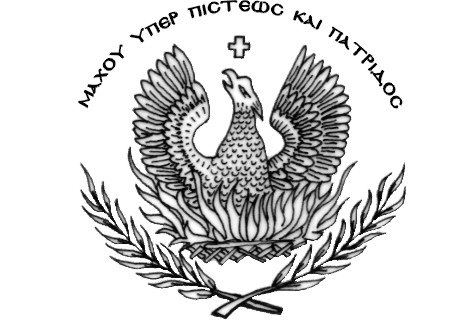 